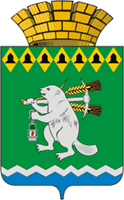 Дума Артемовского городского округаVII созыв  9   заседаниеРЕШЕНИЕот 24 февраля 2022 года                                                                                 № 87О направлении депутата Думы Артемовского городского округав состав комиссии по землепользованию и застройке Артемовского городского округа             В соответствии со статьей 33 Регламента Думы Артемовского городского округа, утвержденного решением Думы Артемовского городского округа от 13.10.2016 № 13, на основании обращения Шипицыной В.И., и.о. начальника Управления Архитектуры и градостроительства Администрации Артемовского городского округа Артемовского городского округа от 10.02.2022 №16/71,Дума Артемовского городского округа РЕШИЛА:Направить  Сердитова Алексея Павловича, депутата Думы Артемовского городского округа, в состав  комиссии  по землепользованию и застройке Артемовского городского округа. Настоящее решение опубликовать в газете «Артемовский рабочий».Контроль исполнения  настоящего решением возложить на постоянную комиссию по вопросам местного самоуправления, нормотворчеству и регламенту (Упорова Е.Ю.).Председатель Думы Артемовского городского округа                                                       В.С.Арсенов